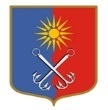 ОТРАДНЕНСКОЕ ГОРОДСКОЕ ПОСЕЛЕНИЕКИРОВСКОГО МУНИЦИПАЛЬНОГО РАЙОНА ЛЕНИНГРАДСКОЙ ОБЛАСТИСОВЕТ ДЕПУТАТОВЧЕТВЕРТОГО СОЗЫВАР Е Ш Е Н И Еот «07» декабря 2022 года № 63О разрешении произвести приватизацию (продажу) недвижимого муниципального имуществаРуководствуясь Федеральным законом «Об общих принципах организации местного самоуправления в Российской Федерации» от  06 октября 2003 года №131-ФЗ, Федеральным законом от 21.12.2001 № 178-ФЗ «О приватизации государственного и муниципального имущества», Уставом Отрадненского городского поселения Кировского муниципального района Ленинградской области,  Положением о порядке управления и распоряжения муниципальной собственностью МО «Город Отрадное», утвержденным решением совета депутатов муниципального образования Отрадненское городское поселение муниципального  образования Кировский муниципальный район Ленинградской области № 104 от 13 сентября 2006 года, совет депутатов решил:1. Разрешить администрации Отрадненского городского поселения Кировского муниципального района Ленинградской области, в установленном законом порядке, произвести приватизацию (продажу) недвижимого муниципального имущества: - Здание банно-прачечного комбината с подвалом  (кадастровый номер: 47:16:0201036:80), общей площадью 2 813,4 кв.м, состоящее из помещений          1-3 этажа и подвала (кадастровые номера: 47:16:0000000:37377; 47:16:0000000:34575; 47:16:0000000:35171; 47:16:0000000:34835), адрес места нахождения: Ленинградская область, Кировский район,  г. Отрадное,                       ул. Гагарина, д. 5, являющегося муниципальной собственностью Отрадненского городского поселения Кировского муниципального района Ленинградской области, в виде помещений: на основании свидетельства о государственной регистрации права от 02.12.2013г. 47АБ 837241 - помещение, назначение нежилое, общая площадь 697,2 кв.м, этаж 1, номера на поэтажном плане 4-23, 25-36, 39-63; на основании свидетельства о государственной регистрации права от 02.12.2013 г. 47АБ 837242 - помещение, назначение нежилое, общая площадь 895,2 кв.м, этаж 2, номера на поэтажном плане 1-15, 19-52; на основании свидетельства о государственной регистрации права от 02.12.2013г. 47АБ 837243 - помещение, назначение нежилое, общая площадь 389,4 кв.м, этаж 3, номера на поэтажном плане 1-7; на основании свидетельства о государственной регистрации права от 02.12.2013г. 47АБ 837244 - помещение, назначение нежилое, общая площадь 831,6 кв.м, этаж подвал, номера на поэтажном плане    1-8.- Земельный участок, кадастровый номер: 47:16:0201036:703, категория земель: земли населенных пунктов, разрешенное использование: здание банно-прачечного комбината с подвалом, площадью 3 440 кв.м, адрес (местонахождения) объекта: Ленинградская область, Кировский муниципальный район, Отрадненское городское поселение, г. Отрадное, ул. Гагарина, д. 5, являющегося муниципальной собственностью Отрадненского городского поселения Кировского муниципального района Ленинградской области на основании свидетельства о государственной регистрации права от 03.07.2015г. 47- АВ 648251.2. Установить продажную цену муниципального имущества, указанного в пункте 1 настоящего решения, в соответствии с законодательством Российской Федерации об оценочной деятельности.3. Администрации Отрадненского городского поселения Кировского муниципального района Ленинградской области выступить Продавцом муниципального имущества, указанного в п.1 настоящего решения.4. Администрации Отрадненского городского поселения Кировского муниципального района Ленинградской области:4.1. Внести муниципальное имущество, указанное в п.1 настоящего решения в программу приватизации имущества Отрадненского городского поселения Кировского муниципального района Ленинградской области на 2023-2024 год.4.2. Утвердить условия приватизации муниципального имущества, указанного в п.1 настоящего решения.Глава муниципального образования                                                    М.Г. ТаймасхановРазослано: совет депутатов, администрация - 4, прокуратура, www.otradnoe-na-neve.ru, сетевое издание «Отрадное вчера, сегодня, завтра» МБУ «Отрадненская городская библиотека», ГУ ЛО «Государственный институт регионального законодательства».